               3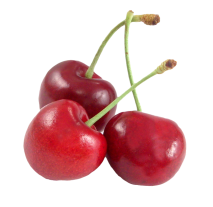 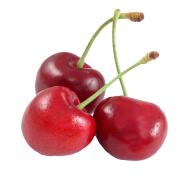 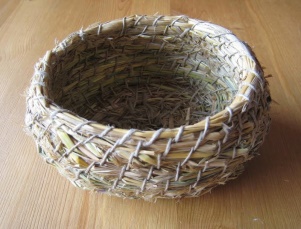     6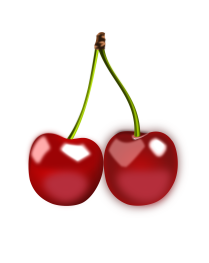 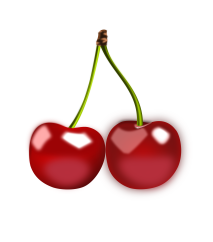 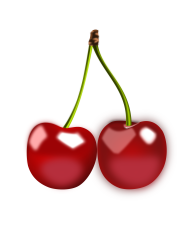 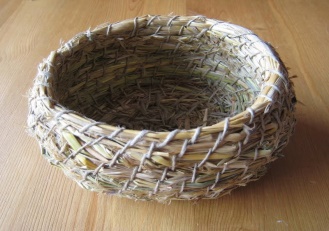      8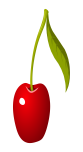 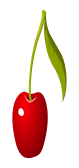 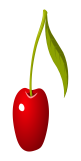 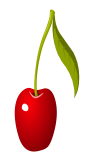 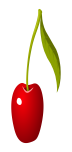 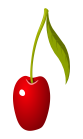 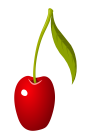 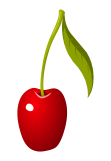 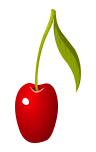 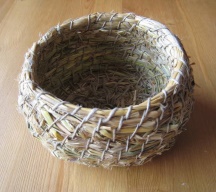    2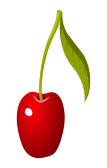 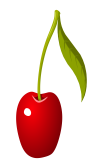 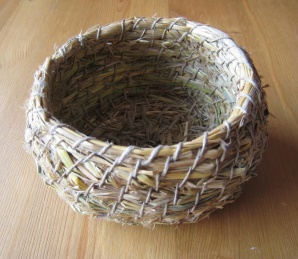    4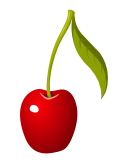 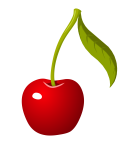 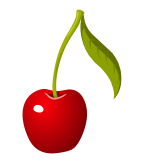 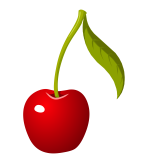 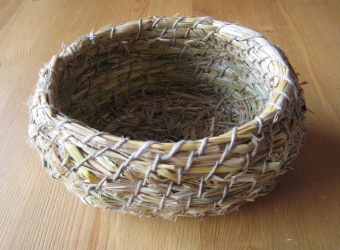   9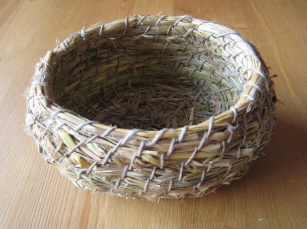 